PROJETO DE CONSTRUÇÃO DEPASSAGEM MOLHADA NO DISTRITO SÃO DOMINGOS/PE.RUA MARIA VIRGINIA DO NASCIMENTO, LIGANDO O DISTRITO SÃO DOMINGOS - BREJO DA MADRE DE DEUS AO MUNICIPIO DE SANTA CRUZ DO CAPIBARIBE.INDICEApresentaçãoMapa De SituaçãoSíntese Do EmpreendimentoInformação Sobre O MunicípioMemoria Descritiva Do ProjetoInformação Para Elaboração Do ProjetoOrçamento, Cronograma E Memoria De Calculo Dos Quantitativos.EspecificaçõesDocumentação FotográficaAnexosAPRESENTAÇÃOA Prefeitura Municipal de Brejo da Madre de Deus – PE apresenta o Projeto para construção de uma passagem molhada no distrito São Domingos, sendo apresentado em volume único, contendo o relatório de projeto, memorial descritivo, especificações, plantas e orçamentos.  O pleito em questão visa a parceria entre o município de Brejo da Madre de Deus e o município de Santa Crus do Capibaribe, em alvenaria de pedra rachão e piso em concreto armado.	O pleito da construção visa estabelecer a trafegabilidade dos dois municípios tendo em vista que o fluxo de veículos e pedestres é de grande porte principalmente em dias de feira no município que precisa de melhora o acesso sem precisar se deslocar pelo centro do distrito. MAPA DE SITUAÇÃO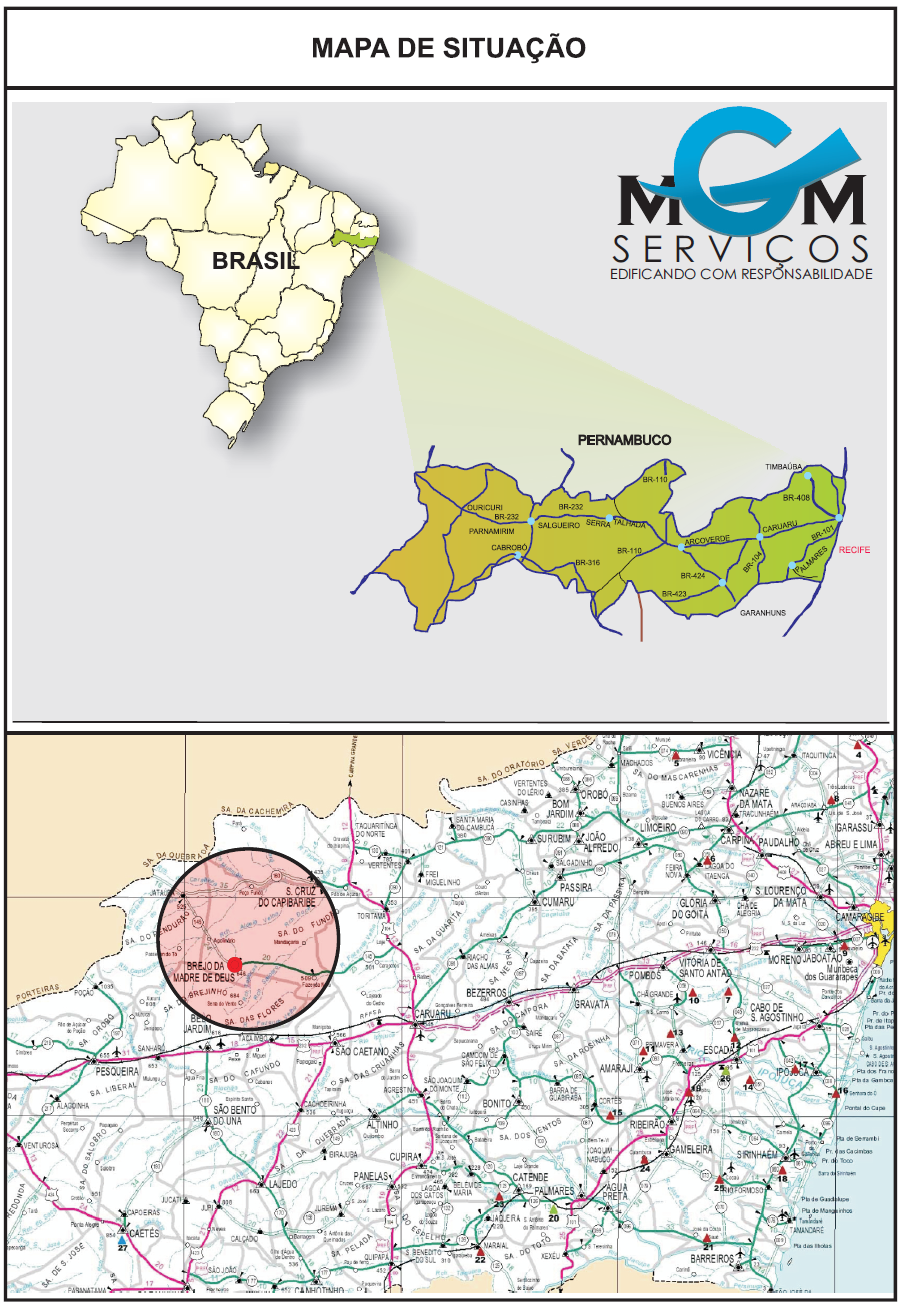 SINTESE DO EMPREENDIMENTORESUMO DO PROJETOPROJETO: 	PROJETO DE CONSTRUÇÃO DE PASSAGEM MOLHADA.LOCALIZAÇÃO: 	SÃO DOMINGOS – BREJO DA MADRE DE DEUS / PERNAMBUCOEMPREENDEDOR: 	Prefeitura Municipal de Brejo da Madre de Deus em parceria com a Prefeitura municipal de Santa Cruz do CapibaribePOPULAÇÃO BENEFICIADA: 	População dos dois municípios.ESPECIFICAÇÕES TÉCNICASGeneralidades:As normas seguintes têm por objetivo o estabelecimento das Condições Técnicas Básicas que, juntamente com os Desenhos de Projeto e Instruções Complementares de Campo do Projetista e da Fiscalização, deverão ser obedecidas durante a construção das obras da Passagem Molhada.Estas especificações tratam das condições gerais da obra, das principais características dos serviços a serem executados e dos materiais a serem empregados, tudo de acordo com o projeto e com a relação dos quantitativos de obras e serviços.Mesmo no caso de não se encontrar especificamente citado, prevalecerá, na execução dos serviços e no emprego de materiais, tudo aquilo que for objeto de Tecnologia, Normas e Especificações, aprovadas ou recomendadas pela ABNT.A mão de obra a ser empregada deverá ser experiente, esmerada no seguir asespecificações e no acabamento dos serviços. Casos particulares não previstos nestas especificações serão julgados e solucionados pela FISCALIZAÇÃO, a quem cabe, também, o direito de ordenar, mediante notificação à CONSTRUTORA, o afastamento de qualquer trabalhador, mestre, encarregado que não julgue apto às funções que desempenha.Instalações e Administração da Obra:Antes do início da construção propriamente dita, deverão ser executadas todas as instalações provisórias necessárias, obedecendo a um programa pré-estabelecido para o canteiro de obras, de tal modo que facilite a recepção, estocagem e manuseio de materiais.Segurança e Danos:a) a CONSTRUTORA será a única responsável por danos que venha ocasionar a propriedade, veículos, pessoas e serviços de utilidade pública;b) ocorrendo suspensão dos serviços, a CONSTRUTORA continuará responsável pela manutenção de todo o material existente no local e pela segurança do canteiro de serviços contra acidentes, tanto com veículos, como com pessoas, enquanto tal situação permanecer.Fornecimento e colocação de placas da obra:Este serviço destina-se ao fornecimento de placas indicadoras da obra contendo a propaganda do serviço no qual consta em dizeres nítidos o local da obra, órgãos interligados e financiadores, prazo de execução, valor, a firma contratada e responsável técnico, tudo de acordo com projeto em vigor, incluindo dimensões e padrões atualizados.A fixação das placas deverá obedecer ao critério que melhor se comunique à população, em locais abertos, que permita leitura a distância não inferior a 100 metros.Deverão ser fixadas em altura compatível e padronizadas, devendo as linhas de suportes serem afincadas em terreno sólido e suas dimensões calculadas de acordo com o peso de cada placa. Normalmente as linhas são de 2 ½ x 5” ou 3” x 6”, em maçaranduba, contra ventados horizontalmente, formando um quadro rígido e resistente à ação dos ventos, reforçados com apoios inclinados a 45º quando a altura recomendada e a ação dos ventos for intensa na região.Deverão ser obedecidos fielmente as dimensões das letras, cor e todos os detalhes construtivos e especificados pela PREFEITURA.As chapas deverão ser de boa qualidade e resistentes aos efeitos externos, e às dimensões do projeto.Projeto:a) as obras devem obedecer rigorosamente às plantas, desenhos e detalhes do projeto e aos demais elementos que a FISCALIZAÇÃO venha a fornecer;b) as discordâncias eventualmente constatadas entre os elementos do projeto serão solucionadas do seguinte modo:Quando houver divergências entre as cotas indicadas nas plantas e as dimensões de desenho, prevalecerão as primeiras;Em se tratando de desenhos em escalas diferentes, prevalecerão aqueles de maior escala, isto é, menor denominador da relação modular; quando se tratar de situações não previstas nos casos anteriores prevalecerão o critério e a interpretação da FISCALIZAÇÃO, para cada caso.c) a CONSTRUTORA não poderá executar qualquer serviço que não esteja projetado, especificado e autorizado pela FISCALIZAÇÃO, salvo os de emergência, necessários à estabilidade e segurança da obra ou do pessoal encarregado da mesma;d) todos os aspectos particulares do projeto, os casos omissos e ainda os de obras complementares não considerados nos projetos, serão especificados e detalhados pela FISCALIZAÇÃO.A CONSTRUTORA fica obrigada a executá-los desde que sejam necessários à complementação técnica do projeto.Escavação:As escavações deverão ser executadas de acordo com os limites mostrados nos desenhos, ou de acordo com a FISCALIZAÇÃO.Escavação, Carga e Transporte de materiais de 1ª e 2ª categoriasEste serviço inclui as operações necessárias para escavações de materiais que não requeiram o uso de explosivos e ocorrerão na fundação e exploração de áreas de empréstimo.O planejamento dos trabalhos de escavação deverá ser elaborado tendo em vista as quantidades de serviço a executar atendendo as necessidades ressaltadas pelo planejamento geral da obra.Deverão ser considerados ainda, além de outros, os seguintes aspectos:Otimização do balanço de materiais objetivando minimizar a recarga em pilhas de estoque;Definição dos equipamentos adequados a cada tipo de serviço considerando-se tanto quanto possível sua utilização contínua e racional no decorrer da obra;Para a determinação dos equipamentos, deverá ser verificado os seguintes itens:Tipo de material (ocorrência de matacões, granulometria, consistência, coesão, etc.);Presença d´água (saturação, nível freático, etc.);Geometria das escavações (áreas confinadas, recortes, etc.);Destino do material (lançamento em praças);Distância de transporte;Condições de acesso (rampas);Possibilidade de reutilização do equipamento em outras frentes;Possibilidade de utilização do equipamento disponível no parque da empresa;Porte de equipamentos.Escavações e Preparo das FundaçõesTodas as escavações deverão ser levadas até as linhas e declividades mostrados nos desenhos de projetos ou indicados pela Fiscalização, e acompanhadas por técnicos da Executante.Essas profundidades foram fixadas com base na interpretação dos resultados das investigações de superfície, e poderão ser alteradas durante a construção, objetivando que sejam alcançadas as condições previstas no projeto.Os limites das escavações poderão ser alterados pela Executante em função das condições locais, caso a rocha ou outros materiais, apresentem características diferentes das previstas nas considerações do projeto e nos desenhos.As escavações deverão compreender a remoção dos solos humosos, bem como os matacões soltos ou parcialmente enterrados, areais e siltes inconsolidados e camadas de solo compressíveis. O material removido deverá ser depositado em bota-foras ou depósitos, como determinados pela Fiscalização.Após remoção dos materiais, será regularizado e compactado o terreno, nas regiões entre os blocos ou onde ocorrem solos, antes de receber a primeira camada de material do aterro.A Executante deverá tomar as providências para evitar a ocorrência dedesmoronamentos. Caso estes ocorram, a reparação dos danos e a retirada do material resultante serão feitas pela Executante e às suas expensas.Utilização e rejeição do material escavadoTodo material aproveitável retirado das escavações programadas deverá ser usado na construção da Passagem Molhada durante as operações de escavações, e será lançado nos locais definidos sem estocagem intermediária, a não ser quando expressamente determinado pela Fiscalização. O material não aproveitável deverá ser depositado em bota-foras que serão formados em áreas aprovadas pela Fiscalização. Esses bota-foras deverão, uma vez completados, ser estáveis e apresentar taludes uniformes e regulares.Execução do AterroAntes de se iniciar a construção do aterro, deverão estar concluídos todos os serviços de escavação, preparo e tratamento das fundações.O aterro compactado será construído de acordo com os desenhos de projeto, estas especificações e instruções complementares de campo, além de orientações da Fiscalização.Materiais para o Aterro CompactadoNa construção do aterro serão empregados os materiais argilo-silte-arenoso das áreas de empréstimo, e os materiais aluviais do leito do riacho, (areias). Já os materiais rochosos serão obtidos a partir das escavações em rochas, necessárias à execução do enrocamento, bem como de pedreira.SolosImediatamente antes da exploração das áreas de empréstimo, deverão ser realizados estudos, visando a caracterização e seleção dos materiais a serem lançados no aterro da Passagem Molhada.Construção do AterroO processo de construção consiste em depositar os materiais nos locais convenientes, segundo suas características e indicações do projeto, lança-los e espalha-los com espessuras predeterminadas, corrigir a umidade, quando necessário, e fazer a compactação obedecendo a especificação ou instrução de campo.Lançamento e espalhamentoO lançamento do solo será sempre em camadas horizontais em faixas paralelas ao eixo da Passagem Molhada.O trajeto do equipamento de transporte do material, quando passar na zona de material impermeabilizado, deverá ser mudado frequentemente, a fim de evitar um excesso prejudicial de compactação.Este trajeto deverá sempre ser paralelo ao eixo da Passagem a fim de que, no caso de produzir uma estratificação nesta direção, seja menor o perigo de infiltração.A superfície do aterro será inclinada para montante de 4%, ou menos, quando o trabalho estiver sujeito a interrupções em virtude de chuvas fortes. Serão necessários cuidados especiais a fim de que seja assegurado um espalhamento uniforme entre as diversas camadas lançadas. Uma vez dispostos, os solos em camadas, a umidade deverá ser medida e corrigida.A espessura máxima das camadas, bem como o número de passadas do equipamento de compactação, será determinada conforme os equipamentos a serem empregados em função dos resultados obtidos no início dos trabalhos.O controle efetivo deverá ser realizado pela Executante por meio de nivelamento de vários pontos da praça, a cada dez camadas sucessivas.O teor de umidade situar-se-á ao redor da ótima do Proctor Normal, com uma faixade tolerância de 1,5 % abaixo até 1,0% acima da ótima. Os materiais que se encontrarem na Passagem com umidade fora destes limites, serão submetidos a rega ou secagem antes da compactação.O grau de compactação deverá ser no mínimo de 95%, ficando a média em torno de 98%. Quando não atingido o valor mínimo, a camada deverá ser rejeitada.Concreto em GeralConsiderações geraisAs presentes especificações têm por objetivo a fixação de dispositivos mínimos a serem observados pelo EMPREITEIRO, em todos os serviços relativos às operações de preparo, transporte, lançamento, compactação e cura dos diversos tipos de concreto a ser utilizado na construção da Passagem Molhada.Além do estabelecido nas presentes Especificações, deverão ser observadas todasas normas, métodos e especificações da ABNT, citadas ou não no texto, relacionadas com os assuntos aqui tratados.A FISCALIZAÇÃO poderá emitir se necessárias e a seu critério, especificações complementares ou instruções de campo, com o intuito de dirimir ou solucionar casos omissos.Concreto CiclópicoEntende-se por concreto ciclópico aquele que é constituído por concreto simples preparado à parte, com teor mínimo de 165 kg de cimento/m3 de concreto, com consumo de 0,3 m3 de pedra amarroada.As pedras-de-mão não deverão ter dimensões inferiores a 0,10 m e serão incorporadas progressivamente a massa de concreto.A porcentagem do agregado miúdo, sobre o volume total de agregado do concreto, será fixado, de acordo com a consistência, entre 30% a 45%.A porcentagem de pedras-de-mão sobre o volume total de agregado do concreto, a incorporar a massa de concreto já preparado, será de 30% no máximo.Deverá ter-se o cuidado em verificar que as pedras-de-mão fiquem perfeitamente imersas e envolvidas pela massa do concreto, de modo a não permanecerem apertadas entre si contra as formas ou ainda, que a massa do concreto ciclópico se mantenha integralmente plástica, mesmo depois do lançamento das pedras-de-mão.FormasPara o caso de concreto ciclópico aceita-se o compensado resinado, entretanto, visando a boa técnica e a qualidade, pode-se adotar preferencialmente:Nas costelas não serão admitidos ripões, devendo ser as mesmas preparadas a partir da tábua de pinho ou virola de 1” de espessura.As formas deverão ter as armações e escoramento necessários, para não sofrerem deslocamento ou deformações quando do lançamento do concreto, e não se deformarem, também, sob a ação das cargas e das variações de temperatura e umidade.Por ocasião da desforma não serão permitidos choques mecânicos.O cimbramento será executado de modo a não permitir que, uma vez definida a posição das formas, seus alinhamentos, seções e prumadas, ocorram deslocamentos de qualquer espécie antes, durante e após o lançamento.Alvenaria de Pedra RachãoConsiderações geraisAs presentes especificações têm por objetivo a fixação de dispositivos mínimos a serem observados pelo EMPREITEIRO, em todos os serviços relativos às operações de preparo e confecção das alvenarias em pedra rachão a ser utilizada na construção da Passagem Molhada.Além do estabelecido nas presentes Especificações, deverão ser observadas todas as normas, métodos e especificações da ABNT, citadas ou não no texto, relacionadas com os assuntos aqui tratados.A FISCALIZAÇÃO poderá emitir se necessárias e a seu critério, especificações complementares ou instruções de campo, com o intuito de dirimir ou solucionar casos omissos.A alvenaria deverá ser construída com pedra granítica, areia lavada, agua de boa qualidade e argamassa de cimento e areia no traço 1:6, obedecendo as medidas constantes na planta da seção tipo da passagem molhadaObras Civis em GeralMateriaisConsiderações GeraisOs materiais a serem empregados na execução dos serviços serão novos e deverão ser submetidos ao exame e aprovação, antes de sua aplicação, por parte da FISCALIZAÇÃO, a quem caberá impugnar seu emprego se não atender às condições exigidas nas presentes especificações.Os materiais caracterizados pelas suas marcas comerciais, definido o padrão de qualidade do produto, só poderão ser substituídos por outros que preencham os mesmos padrões, comprovados pela FISCALIZAÇÃO.Todo material recusado deverá ser retirado imediatamente do canteiro de obras após comunicação da FISCALIZAÇÃO de sua não aceitação, correndo todas as despesas por conta da empreiteira.Os padrões de qualidade dos materiais a serem empregados deverão atender às especificações da ABNT – Associação Brasileira de Normas Técnicas. Outras normas, quando explicitamente citadas, deverão, também, ser obedecidas.Material em Geral- Aço para Concreto Armado CA-50 e CA-60: deverá atender à especificações da NB-3/72 da ABNT.- Água: deverá ter a qualidades especificadas pela NB-1 e PB-19 da ABNT.- Arame de Aço Galvanizado: trata-se de fio de aço estirado branco galvanizado a zinco, de bitola adequada a cada caso.- Arame Recozido de Ferro: o arame para fixação das armaduras do concreto armado será de aço recosido, preto n.º 16 ou 18 SWG.- Areia para Argamassa: deverá atender às especificações da MB-95 e da MB-10 daABNT.- Areia para Concreto: deverá atender às especificações da EB-4 e da MB-10 da ABNT.- Chapas Compensadas para Formas: deverão atender ao disposto pela P-NB-139 da ABNT.- Cimento Portland Comum: deverá satisfazer ao especificado pela EB-1 e P-MB-513/69 da ABNT e pelos § 21 a 28 do C-114/63 da ABNT.- Pedra Britada: deverá atender às especificações da EB-4 e MB-7 da ABNTObs.: Quando ocorrer o caso, se qualquer uma das normas acima citadas estiver cancelada, deverá ser seguida a norma atualizada que versa sobre os materiais emquestão.PLANILHA ORÇAMENTARIA ECRONOGRAMA FÍSICO - FINANCEIROPLANTAS E ART